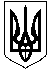 УКРАЇНАОЛЕКСАНДРІЙСЬКА РАЙОННА ДЕРЖАВНА АДМІНІСТРАЦІЯКІРОВОГРАДСЬКОЇ ОБЛАСТІ ВІДДІЛ ОСВІТИвул. 6-го Грудня, .  Олександрія, Кіровоградська область, 28000, тел./факс 05 (235) 4-40-39, е-mail: inbox6@olex.kr-admin.gov.ua, код ЄДРПОУ 0214413404.02.2016 р. № 216Директорам закладів совіти Про проведення Тижня знань безпеки життєдіяльності Інформуємо, що у зв’язку із призупиненням навчально-виховного процесу в закладах освіти області через несприятливі погодні умови та проведення профілактичних заходів щодо розповсюдження захворюваності на грип та ГРВІ змінено терміни проведення Тижня знань безпеки життєдіяльності на тему «Здоров’я мати – вік біди не знати!» у дошкільних, загальноосвітніх, професійно-технічних навчальних закладах та закладах освіти обласного підпорядкування. Зазначений Тиждень буде проводитись з 22 до 26 лютого 2016 року. У зв’язку з цим просимо конкурсні роботи переможців (малюнки, буклети, сценарії, розробки уроків, презентації тощо) зазначеного Тижня надіслати до відділу освіти до 03 березня 2016 року.Начальник відділу освіти                                                              О.ПолтавецьФедорекн І.В., 9-07-51